EXTRA PRATIQUE - SCIENCES 7e ANNÉE (ÉCOSYSTÈMES)Trouve le terme manquant.La photosynthèse est produite à partir de:6 HO + 6 CO₂ + ________________________ = 1 C₆H₁₂O₆ + 6 O₂Qu’est-ce que la chlorophylle?une substance qui rejette l’énergie du soleil.une substance capable de capter l’énergie lumineuse.une plante qui rejette du gaz carbonique et de l’oxygène.un organisme capable de faire des échanges avec son milieu.Une espèce est:un endroit particulier où un organisme vit.composé de toutes les populations qui vivent dans une région.un groupe d’organismes capables de se reproduire entre eux avec succès.un groupe d’individus habitant ensemble dans un même endroit au même moment. Un écosystème est :la même chose qu’une communauté.toutes les espèces qui peuvent survivre dans un même climet.les interactions entre les éléments vivants et non-vivants d’un milieu.une grande région qui contient plusieurs populations de la même espèce.Si je suis végétarien, je suis:producteurherbivorecarnivoreomnivoreJe ne suis pas difficile; je mange de tout.producteurherbivorecarnivoreomnivoreJ’occupe le premier maillon de la chaîne alimentaire.producteurherbivorecarnivoreomnivoreJe fabrique ma propre nourriture.producteurherbivorecarnivoreomnivoreJe préfère me nourrir de viande.producteurherbivorecarnivoreomnivoreJ’essaie de ne pas être mangé.décomposeurproieprédateurparasiteJe transforme les animaux et les plantes en sol riche.décomposeurproieprédateurparasiteJe suis l’endroit où vivent les organismes.forêtmaisonnichehabitatJe suis un consommateur qui tue et mange sa proie.carnivoreprédateurdécomposeurcarnivore de dernier ordreLequel n’est pas un producteur?feuille fleursauterellegraineJe suis celui qui occupe le dernier maillon de la chaîne alimentaire.soleilcarnivoredécomposeurcarnivore de dernier ordreDans l’énoncé suivant, lequel représente le prédateur?  «Un hibou attrape plusieurs souris et insectes le soir pour se nourrir.»soirsourishibouinsectesDans l’énoncé suivant, lequel représente la proie?  «Chez-moi, le papillon s’envole de la fleur lorsque l’oiseau s’approche.»chez-moipapillonfleuroiseauParmi les choix suivants, lequel n’est pas un exemple d’écosystème?lacforêtprairiecelluleQuelle est la différence entre une chaîne alimentaire et un réseau alimentaire?  ______________________________________________________________________________________________________________________________________________________________________________________________________________________________________________________________________________________________________________________________________________________________Construis deux chaînes alimentaires de 5 maillons à partir du dessin suivant.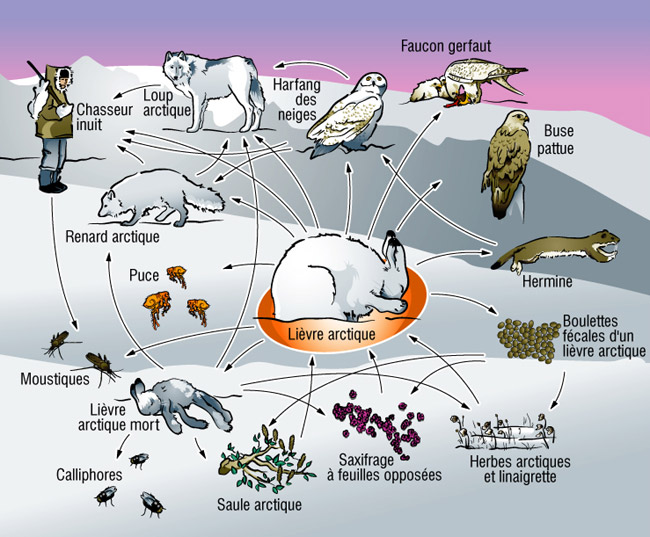 Donne le rôle de chaque maillon de la chaîne alimentaire suivante.Qui suis-je?Je suis un cerf donc, je suis un: ____________________Un humain, un ours et un raton laveur sont des consommateurs mais aussi des: ___________________Je suis un petit regroupement d’organismes dans la classification. ____________________Je suis une interaction entre les éléments d’une communauté biologique et son environnement. ____________________Je peux être tous ces termes: herbivore, carnivore, omnivore ou décomposeur. ____________________Je suis le mouvement de l’énergie dans la chaîne alimentaire. ____________________Je suis la source de toute l’énergie.  ____________________Je retourne les restes des organismes en matières organiques. ____________________Je suis un modèle simplifié qui démontre le transfert d’énergie d’un organisme à un autre. ____________________Je suis une forme plus réelle des compétitions alimentaires qui se passent dans un milieu. ____________________Remplis le tableau suivant à l’aide des termes manquants.